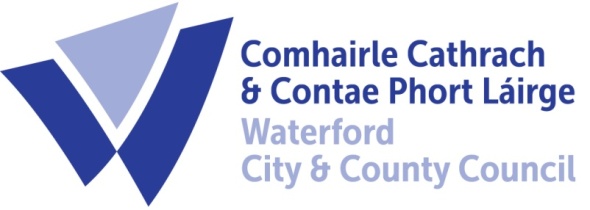 22nd  May 2023To Each Member of the SPC for Economic Development & Enterprise A Chara,A meeting of the above Strategic Policy Committee (S.P.C.) will be held on Wednesday 31st May at 9.30 am in The Committee Room, City Hall, The Mall, Waterford.  You are requested to attend.AGENDAMinutes of last meeting 22nd February 2023 for approval. Matters arising Rural Economic Development Draft LECP PresentationPotential Site VisitsNext Meeting 27th September 2023 A.O.B.Chair Cllr Pat NugentMichael Quinn, Director of Services,Economic Development